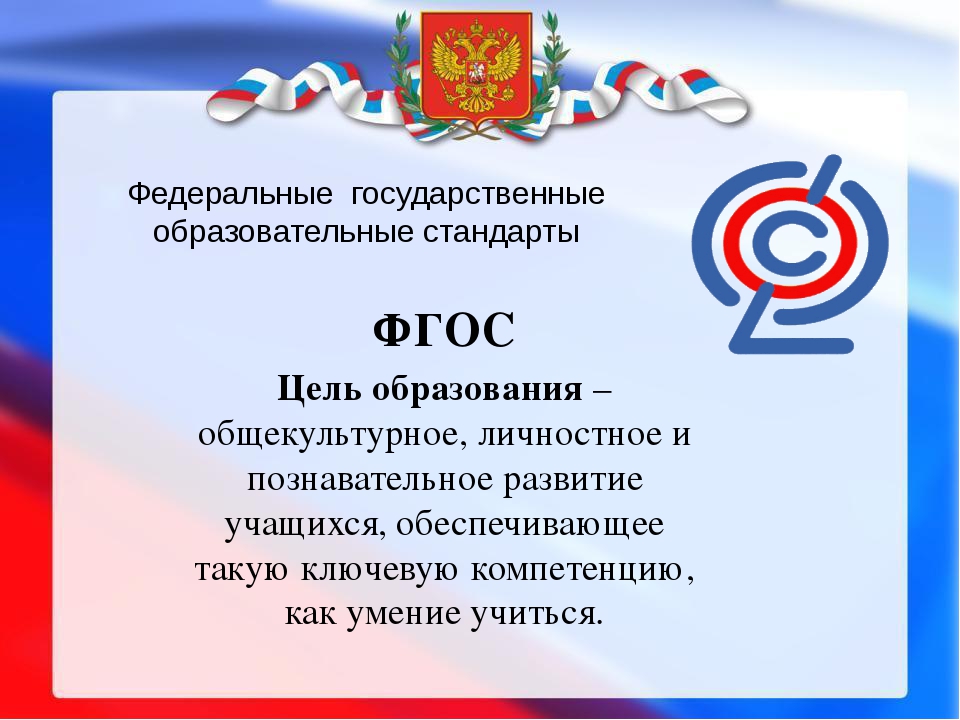 ФЕДЕРАЛЬНЫЙ ГОСУДАРСТВЕННЫЙ ОБРАЗОВАТЕЛЬНЫЙ СТАНДАРТ  начального общего образования	   ФЕДЕРАЛЬНЫЙ ГОСУДАРСТВЕННЫЙ ОБРАЗОВАТЕЛЬНЫЙ       СТАНДАРТ ОСНОВНОГО ОБЩЕГО ОБРАЗОВАНИЯ.   Утвержден приказом Министерства образования и науки Российской      Федерации от «17» декабря 2010 г. № 18973. ФЕДЕРАЛЬНЫЙ ГОСУДАРСТВЕННЫЙ ОБРАЗОВАТЕЛЬНЫЙ СТАНДАРТ СРЕДНЕГО (ПОЛНОГО) ОБЩЕГО ОБРАЗОВАНИЯ. Утвержден приказом Министерства образования и науки Российской Федерации от «17» мая 2012 г. № 413